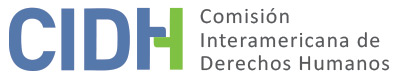 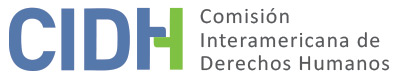 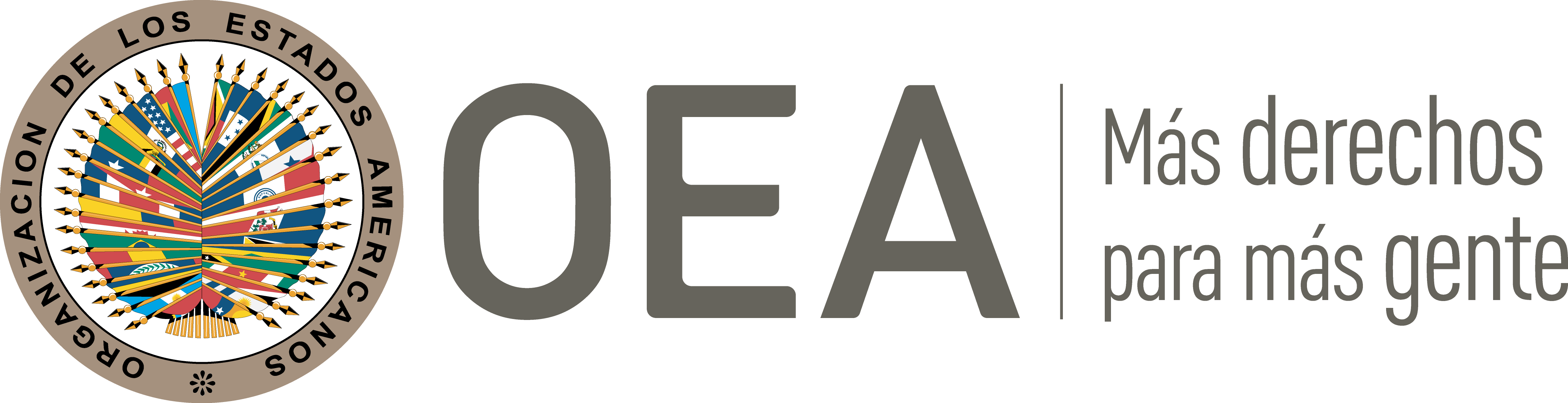 I.	DATOS DE LA PETICIÓN II.	TRÁMITE ANTE LA CIDHIII. 	COMPETENCIA IV. 	DUPLICACIÓN DE PROCEDIMIENTOS Y COSA JUZGADA INTERNACIONAL, CARACTERIZACIÓN, AGOTAMIENTO DE LOS RECURSOS INTERNOS Y PLAZO DE PRESENTACIÓNV. 	HECHOS ALEGADOS 1. 	La parte peticionaria alega la responsabilidad internacional del Estado por la violación de los derechos humanos de ochocientos veintiocho trabajadores mineros sindicalizados que laboraban en la mina Cananea y de sus familiares inmediatos, en razón de: (i) la decisión judicial que declaró el cierre del emprendimiento minero por fuerza mayor, y la terminación tanto de las relaciones laborales como del contrato colectivo de trabajo vigente entre la empresa y sus trabajadores, (ii) la decisión judicial conexa que declaró que no había lugar a la huelga en Cananea por haberse dado por finalizados el proyecto, las relaciones laborales y el contrato colectivo de trabajo, (iii) la expulsión violenta de los huelguistas del lugar de la mina tras el cierre del emprendimiento, que habría generado un muerto y varios heridos; (iv) el desmonte subsiguiente de los servicios de salud y sociales que recibían los 828 trabajadores mineros y sus familiares; y (v) la contaminación con metales pesados de los ríos Bacanuchi y Sonora por la empresa responsable de la destitución.2. 	Los 828 trabajadores mineros en mención laboraban en distintas secciones de la mina Cananea, ubicada en Sonora, y propiedad de la empresa Mexicana de Cananea S.A. de C.V., a su vez propiedad del Grupo México (en adelante, “la empresa”). En su totalidad los trabajadores individualizados en la petición se encontraban afiliados, para el momento de los hechos, al Sindicato Nacional de Trabajadores Mineros, Metalúrgicos, Siderúrgicos y Similares de la República Mexicana – SNTMMSSRM (en adelante, “el Sindicato”). Teniendo en cuenta un accidente minero ocurrido en el yacimiento de Pasta de Conchos el 19 de febrero de 2006 –en una mina de propiedad del mismo Grupo México y cuyos trabajadores estaban afiliados al mismo Sindicato–, en el cual fallecieron atrapados 65 trabajadores mineros porque la mina carecía de condiciones mínimas de seguridad, los trabajadores de la mina Cananea se movilizaron a partir de 2007 para exigir que se tomaran distintas medidas de seguridad e higiene en Cananea y así evitar una repetición de la tragedia. Dicha movilización tuvo un punto de apoyo determinante en el informe rendido mediante Acta de Inspección Extraordinaria de Condiciones Generales de Seguridad e Higiene el 25 de abril de 2007 por la Secretaría del Trabajo y Previsión Social – STPS tras una visita de inspección a la mina Cananea, donde se detectaron graves problemas de seguridad y se emitieron 72 recomendaciones de medidas de seguridad a ser adoptadas dentro de los 5 días siguientes. La movilización de los trabajadores pretendió realizar una huelga en la mina Cananea para exigir, principalmente, el cumplimiento de las medidas de seguridad e higiene recomendadas, así como también la resolución de otros reclamos, a saber: el desconocimiento de la representación del Sindicato por parte de la empresa, la falta de pago de las cuotas al Sindicato en los términos del contrato colectivo de trabajo, alegadas arbitrariedades en la aplicación de turnos y horarios de trabajo, problemas con la estabilidad laboral de los mineros, condiciones inadecuadas del Hospital de la empresa y del servicio médico provisto a los trabajadores activos y retirados y sus familias, y otros asuntos puntuales. 3. 	Ante el incumplimiento por parte de la empresa en la implementación de las medidas de seguridad e higiene recomendadas, el Sindicato presentó el 28 de junio de 2007 un pliego de peticiones con emplazamiento a huelga ante la Junta Federal de Conciliación y Arbitraje - JFCA (en adelante, “la Junta Federal”), reclamando que se cumpliera el contrato colectivo de trabajo existente entre la empresa y el Sindicato y planteando las referidas peticiones. El expediente de la huelga ante la Junta Federal fue rotulado con el número III-3693/2007. La empresa se negó a conciliar y resolver las violaciones y no fue posible llegar a un acuerdo durante la fase de negociación ante la Junta Federal. El 27 de julio de 2007, dado que en la audiencia de conciliación ante la Junta Federal no se había podido arribar a una solución satisfactoria, el Sindicato ratificó el pliego de peticiones con emplazamiento a huelga, y anunció que la huelga se realizaría el 30 de julio de 2007 a las 12:00 horas, lo cual así ocurrió.4. 	Contra esta huelga, en el curso de los tres años siguientes, se adoptaron sucesivas decisiones por parte de la Junta Federal, a solicitud de la empresa, decisiones que a su vez fueron controvertidas y dejadas sin efectos judicialmente por iniciativa del Sindicato. A lo largo de todos estos procesos judiciales la huelga se mantuvo, durante un lapso total de cerca de tres años. Las resoluciones de la Junta Federal que declararon la inexistencia de la huelga, y los respectivos fallos judiciales, fueron los siguientes:5. 	El 31 de julio de 2007 la empresa pidió a la Junta Federal que declarara inexistente la huelga, por no cumplir los requisitos formales de trámite y de delimitación del objeto de la protesta de conformidad con la ley. El 7 de agosto de 2007 la Junta Federal dictó resolución incidental de calificación de la huelga en la cual la declaró legalmente inexistente, por no haberse cumplido con lo dispuesto en los estatutos del Sindicato, y porque las violaciones reclamadas se habían planteado de manera excesivamente general, y en consecuencia no se cumplía con lo dispuesto en la Ley Federal del Trabajo con respecto al objeto de la protesta. Contra esta resolución el Sindicato promovió un juicio de amparo, que fue resuelto por el Juzgado Quinto de Distrito en Materia de Trabajo del Distrito Federal (expediente 1313/2007-VI) a favor de los trabajadores, en fallo del 8 de octubre de 2007, en el cual se concedió el amparo y protección al Sindicato, se dejó sin efectos la resolución de inexistencia de la huelga, y se ordenó a la Junta Federal que emitiera una nueva resolución, en la cual no se considerara como causal de inexistencia la falta de legitimación del sindicato, ni tampoco la alegada oscuridad, generalidad o imprecisión de las violaciones del contrato colectivo plasmadas en el pliego de peticiones. Ante un recurso de revisión interpuesto contra esta sentencia por la empresa, el Primer Tribunal Colegiado en Materia de Trabajo del Primer Circuito (expediente 2381/2007) confirmó el fallo en decisión del 13 de diciembre de 2007. 6. 	El 4 de enero de 2008, en cumplimiento del fallo de amparo del Juez Quinto de Distrito del Distrito Federal, la Junta Federal dictó una nueva resolución, en la cual por segunda vez declaró legalmente inexistente la huelga. Contra esta determinación el Sindicato promovió un juicio de amparo ante el Juez Sexto de Distrito en Materia de Trabajo del Distrito Federal (expediente 53/2008), el cual, en fallos de 18 de enero y 13 de febrero de 2008, concedió el amparo al Sindicato; dejó sin efectos la resolución del 4 de enero de 2008 de la Junta Federal; y ordenó a dicha Junta que no considerara como causa válida para declarar la inexistencia de la huelga el que ésta no hubiese estallado simultáneamente y en forma inmediata a la hora fijada por el Sindicato. Ante ciertos recursos de revisión interpuestos por la empresa, el Ministerio Público Federal y algunos trabajadores no huelguistas, esta sentencia fue confirmada por el Primer Tribunal Colegiado en Materia de Trabajo del Primer Circuito (expediente 23/2008) el 10 de abril de 2008. 7. 	Según precisan los peticionarios, para dar cumplimiento a la resolución del 4 de enero de 2008, el 11 de enero de 2008 setecientos agentes de la Policía Federal de prevención irrumpieron en las instalaciones de Cananea intentando romper la huelga, pero “no obstante la agresión, la gran mayoría de los huelguistas se negó a regresar a trabajar e impidió el ingreso de las fuerzas armadas en las instalaciones de la empresa, dejando un saldo de heridos de los trabajadores”. 8. 	El 23 de abril de 2008 la Junta Federal dictó una resolución declarando improcedente el incidente de inexistencia, y por ende legalmente existente la huelga. La empresa promovió contra esta decisión un juicio de amparo ante el Juzgado Cuarto de Distrito en Materia de Trabajo (expediente 813/2008-V), el cual, en fallo del 3 de julio de 2008 negó el amparo solicitado. La empresa interpuso un recurso de revisión (No. 98/2008) ante el Sexto Tribunal Colegiado en Materia de Trabajo del Primer Circuito, el cual resolvió, el 4 de septiembre de 2008, declarar procedente el recurso de revisión; revocar la sentencia del Juez Cuarto de Distrito; y conceder el amparo a la empresa para efectos de que la Junta Federal aceptara las pruebas que ésta había aportado.9. 	Tras admitir y valorar las pruebas aportadas por la empresa en cumplimiento de esta sentencia de amparo, el 5 de diciembre de 2008 la Junta Federal dictó una resolución calificando la huelga como legalmente inexistente. Contra esta decisión el Sindicato promovió un juicio de amparo indirecto ante el Juzgado Quinto de Distrito en Materia de Trabajo en el Distrito Federal (expediente 2144/2008-IV), el cual en sentencia del 7 de enero de 2009 concedió el amparo; dejó sin efectos la resolución del 5 de diciembre de 2008;  y ordenó a la Junta Federal que desestimara la causal de inexistencia de la huelga consistente en falta de autorización del Secretario de Trabajo del Sindicato para suscribir el pliego de peticiones con emplazamiento a huelga. Contra esta sentencia la empresa promovió un recurso de revisión (No. 20/2009) ante el Sexto Tribunal Colegiado en Materia de Trabajo, el cual confirmó el fallo en sentencia del 19 de marzo de 2009, reafirmando el amparo otorgado al sindicato.10. 	El 3 de abril de 2009, en cumplimiento de la sentencia del 7 de enero de 2009 del Juzgado Quinto de Distrito, la Junta Federal emitió resolución declarando la huelga legalmente existente. Esta decisión no fue impugnada por la empresa y quedó en firme. 11. 	La empresa solicitó el 20 de marzo de 2009 a la Junta Federal, en forma paralela al proceso de huelga, que se iniciara un procedimiento especial para dar aviso de terminación de las relaciones de trabajo colectivas e individuales de todos los trabajadores sindicalizados que protestaban, así como la terminación del contrato colectivo de trabajo, alegando que por causas de fuerza mayor consistentes en el deterioro, destrucción y vandalización de las instalaciones de la mina, ésta no podría seguir operando. Para ello la empresa había pedido el 5 de marzo de 2009 al Director General de Minas de la Secretaría de Economía que ordenara la práctica de una visita de inspección a las instalaciones de Cananea, informando que allí había “una destrucción, deterioro, robos y vandalismo de instalaciones y equipos esenciales de la mina, de tal magnitud, que imposibilitan su funcionamiento”. La Dirección de Minas de la Secretaría de Economía ordenó la realización de la visita de inspección a la mina Cananea, solicitada por la empresa propietaria, la cual se llevó a cabo el 11 de marzo de 2009; y el 20 de marzo de 2009 el Director General de Minas emitió una resolución en la cual declaró que se había demostrado una situación de fuerza mayor de daños y destrucción graves en la mina, que hacían imposible su funcionamiento y operación legales, lo que justificaba que la empresa cesara por completo en sus actividades de explotación de la mina. Esta resolución, que no fue notificada al Sindicato, fue considerada como prueba decisiva por parte de la Junta Federal para declarar terminadas las relaciones laborales en Cananea, en laudo del 14 de abril de 2009 (No. CC-154/1986-VI-SON (1)), dictado mientras el sindicato se encontraba en huelga. Tal decisión se adoptó al cabo de una sola audiencia celebrada el mismo 14 de abril de 2009 dentro del procedimiento especial de terminación de relaciones laborales iniciado a solicitud de la empresa, audiencia que duró 14 horas y en el curso de la cual se evacuaron apretadamente las distintas fases probatorias y procesales de ley. En el laudo del 14 de abril, emitido ese mismo día, se ordenó indemnizar a los trabajadores cuyas relaciones de trabajo se habían dado por terminadas. 12. 	Contra este laudo el Sindicato interpuso el 21 de abril de 2009 un recurso de amparo que fue denegado por el Segundo Tribunal Colegiado en Materia de Trabajo del Primer Circuito (juicio de amparo No. 7902/2009) en decisión del Presidente de dicho Tribunal del 8 de junio de 2009, confirmada por el Pleno del Tribunal el 13 de agosto de 2009 en fallo que declaró infundado el recurso; por lo cual el laudo del 14 de abril de 2009 quedó en firme. El 11 de febrero de 2010 el Segundo Tribunal Colegiado dictó sentencia definitiva negando el amparo al Sindicato. Contra esta sentencia, el Sindicato interpuso un recurso de revisión el 5 de marzo de 2010, alegando numerosas irregularidades, ante la Segunda Sala de la Suprema Corte de Justicia de la Nación (expediente A.D.R. 477/2010); pero el 17 de marzo de 2010 el Presidente de la Segunda Sala desechó el recurso por considerarlo improcedente. El 18 de marzo de 2010 el Sindicato amplió dicho recurso de revisión; y el 23 de marzo de 2010 promovió recurso de reclamación en contra del desechamiento del recurso de revisión (reclamación rotulada como expediente 98/2010). El 23 de marzo de 2010 el Presidente de la Segunda Sala de la Suprema Corte confirmó el desechamiento del recurso de revisión. El 26 de marzo de 2010 el Sindicato promovió un nuevo recurso de reclamación (expediente 101/2010); y el 21 de abril de 2010 la Segunda Sala declaró infundados los dos recursos de reclamación, confirmando nuevamente el desechamiento del recurso de revisión. Como consecuencia de todo ello, el 4 de junio de 2010 la Junta Federal ordenó el archivo del expediente de huelga, al considerar que ya no existían relaciones laborales en Cananea.13. 	Los peticionarios han controvertido que dicha situación de “fuerza mayor” se hubiese presentado, indicando que aproximadamente un mes después la misma mina reabrió bajo otro nombre, con obreros diferentes provenientes de otras zonas del país, y con un nuevo sindicato de trabajadores con el cual se suscribió un contrato colectivo de trabajo distinto el 3 de julio de 2011, por un menor costo que el que existía con las presuntas víctimas, al contemplar salarios y prestaciones menores a los pactados con el Sindicato: “El 3 de julio de 2011, la empresa con otro nombre, firmó un nuevo contrato colectivo de trabajo (CCT) con un sindicato de la CTM Sonora, con prestaciones y salarios menores a los pactados con la Sección 65 y el SNTMMSSRM, incluso con normas prohibidas por la ley, como el trabajo a prueba por 30 días o con contratistas sin la intervención del sindicato. Antes, había firmado otro CCT con otro sindicato. Lo que ambos hechos prueban o confirman, es la falsedad de la causa de fuerza mayor para cerrar la empresa, sin responsabilidad para ella, que hizo valer la misma empresa y que las autoridades aprobaron ilegalmente. Toda vez que la empresa -en plena huelga- hizo valer que el cierre de sus instalaciones era inminente e indispensable por causa de fuerza mayor, porque no podía seguir laborando, sin responsabilidad para ella. Lo que resultó falso como los mismos hechos lo prueban, ya que reabrió con otros sindicatos y CCT”.14. 	También han controvertido los peticionarios la validez de la visita de inspección realizada el 11 de marzo de 2009 a la mina por la Dirección de Minas de la Secretaría de Economía, alegando que esta visita no tuvo lugar al interior de la explotación minera como tal, sino por fuera de las instalaciones, por lo que nunca fue realizada válidamente como inspección; y afirman que en ausencia de dicha inspección la Junta Federal terminó basándose en las declaraciones unilaterales de la empresa para efectos de declarar la fuerza mayor y el cese de la operación. En palabras de los peticionarios, “resultó tan falso y sin sustento jurídico el dictamen de la Secretaría de Economía, mismo que validó la [Junta Federal] y los tribunales de amparo, al reconocer todos su legalidad, que las famosas ‘causas de fuerza mayor’, desaparecieron de pronto al dar por terminada la huelga del Sindicato Minero y lanzar a la calle a más de 1200 mineros, cuando reabrió la empresa sus instalaciones y trabajos normales, pero con otros obreros, otro sindicato y, consecuentemente, otro [contrato colectivo de trabajo]. Ni cuidado tuvieron de darle veracidad al famoso dictamen de Gobierno, fue de ipso facto el surgimiento de otra empresa del mismo Grupo México y del mismo dueño.”15. 	En escrito de información adicional, los peticionarios reclaman por el hecho de que la totalidad del procedimiento de terminación de las relaciones laborales y el contrato colectivo ante la Junta Federal se haya llevado a cabo en una sola audiencia del 14 de abril de 2009, incluyendo la emisión ese mismo día del laudo, a su juicio, “obviamente preconcebido, pues la autoridad apenas iba a conocer las pruebas de las partes, las objeciones a las pruebas y las excepciones de la parte Sindical y de los trabajadores que en lo individual contestaron la demanda de la empresa, ya que a ellos también los afectaba en sus derechos humanos. Pese a las objeciones y reclamos legales del Sindicato y los trabajadores presentes en la audiencia de ese día, la [Junta Federal] procedió a no valorar y a desechar todas las pruebas del Sindicato y dar por válida la inspección no realizada y presentada como dictamen de autoridad de la SE, resolviendo en el Laudo que era procedente la terminación  de las relaciones de trabajo y del [contrato colectivo de trabajo], pues se acreditaron las ‘causas de fuerza mayor’ hechas valer por la empresa, al dictar el laudo ese mismo día”. Según alegan, Nunca en México se había resuelto un juicio tan complejo en un día y la madrugada del día siguiente, en una sola audiencia con todas sus etapas. Un informe de la [Junta Federal] puede acreditar la velocidad inaudita con la que resolvió el caso, atropellando el debido procedimiento, las pruebas y su desahogo, presentando un laudo sin motivar ni fundamentar, emitido sin apego a la verdad, tan abierta y descaradamente a favor del empresario, como a simple vista se advierte. Al darle pleno valor a la inspección realizada por el gobierno federal, que no la llevó a cabo conforme a la Ley, se violentó la autonomía del tribunal y la independencia de la autoridad. (…) En un día se recibieron pruebas, objeciones a las mismas de las partes, se resolvieron desechar los incidentes, solo se aceptó la prueba de la empresa y se dictó el laudo, obviamente sin estudiar ni tiempo de lectura y se dictó el que estaba prefabricado. Todo en una sesión. 	16. 	En relación con el mismo juicio de terminación de las relaciones de trabajo, denuncian los peticionarios que al sindicato no se le permitió presentar y desahogar sus pruebas, y que “incluso los incidentes que son de previo y especial pronunciamiento, cuyo desahogo es obligatorio por ley fueron desechados por la autoridad”, mientras que a la prueba provista por la empresa se le dio completa validez; es decir, a la inspección de la mina cuya validez se controvierte, y que proveyó la base fundamental de la resolución de la Junta Federal.	17.	Esta terminación de las relaciones laborales y del contrato colectivo de trabajo constituyó, para los peticionarios, un despido injustificado de los 828 mineros por ellos individualizados, con afectación de sus ingresos básicos y de los derechos de sus familias, que dependían del salario y los beneficios convencionales en materia de salud, alimentación, servicios públicos y subsistencia. 	18.	Como consecuencia del laudo que declaró la terminación de las relaciones laborales y el contrato de trabajo, dentro del expediente del proceso de huelga la Junta Federal en acuerdo del 4 de junio de 2010 decretó que no existía suspensión de labores en la mina Cananea, en los términos de la Ley Federal del Trabajo, porque la huelga había dejado de tener efectos a partir del laudo del 14 de abril de 2009, ya que no existían jurídicamente trabajadores huelguistas a causa de dicha terminación de relaciones laborales. Contra esta determinación el Sindicato inició un juicio de amparo ante el Juzgado Quinto de Distrito en Materia de Trabajo (expediente 1748/2010), el cual fue denegado mediante sentencia del 14 de marzo de 2011. Contra este fallo se interpuso un recurso de revisión por el Sindicato ante el Sexto Tribunal Colegiado en Materia de Trabajo del Primer Circuito (expediente 84/2011), el cual confirmó la sentencia recurrida en providencia del 7 de julio de 2011. Con ello, la decisión de la Junta Federal del 4 de junio de 2010 declarando sin efectos la huelga por falta de trabajadores huelguistas quedó en firme. En palabras de los peticionarios, los trabajadores de Cananea que fueron despedidos “sin causa y fundamento” también fueron despojados de su derecho de huelga, con incidencia directa sobre los demás miembros y dirigentes del Sindicato, y sobre las organizaciones sindicales mexicanas en general. Afirman que se trató de una estrategia de la empresa, en concierto con las autoridades estatales, para terminar irregularmente la huelga que ya había sido declarada judicialmente como existente: “Esta sería la culminación de un largo proceso de casi 4 años en los que se encadenaron una serie de hechos en contra de una huelga a la que se negaron a entrar al fondo tanto los patrones como las autoridades (…). Y como la empresa y las autoridades no pudieron en 4 ocasiones acreditar la inexistencia de la huelga, que son los requisitos formales y no el fondo de la huelga, tuvieron ambos -autoridades y empresarios- que acudir a inventar una prueba como la causa de fuerza mayor para cerrar la empresa, sin responsabilidad para ella, fundándola en una inspección ofrecida por una dependencia del gobierno federal, para romper la huelga. (…) Así que la culminación a la serie de ilegalidades es el uso de la fuerza pública para imponer el aberrante proceso que niega el debido proceso legal a los trabajadores”. 19.	Contra la decisión de la Junta Federal que declaró concluida la huelga el Sindicato interpuso un recurso de amparo el 23 de junio de 2011, el cual, tras distintos traslados a diferentes Juzgados por razón de competencia, fue fallado en su contra el 14 de marzo de 2011 por el Juzgado Quinto en Materia de Trabajo del Distrito Federal. El 29 de marzo de 2011 se interpuso recurso de revisión contra esa resolución ante el Sexto Tribunal Colegiado en Materia de Trabajo del Primer Circuito (expediente R.T. 84/2011), el cual en decisión del 11 de julio de 2011 negó el recurso de revisión, confirmando así el laudo del 4 de abril de 2010 de la Junta Federal declarando que ya no había huelga. El Tribunal se basó principalmente en el laudo del 14 de abril de 2009 que terminó las relaciones laborales individuales y colectivas, para concluir que no era jurídicamente posible que las labores colectivas de huelga continuaran.20. 	El Sindicato también argumenta que las autoridades que conocieron del caso, y en particular los juzgadores de la Junta Federal, no fueron independientes dado su sistema de nombramiento por el gobierno federal, lo cual habría implicado, a juicio de los peticionarios, un nivel de parcialidad política que comprometió su actuación autónoma. En términos más específicos, alegan que “como la [Junta Federal] depende financiera y administrativamente de la [Secretaría de Trabajo y Previsión Social], ésta última pone y quita a los presidentes de la [Junta Federal] a su gusto, como se establece en la Ley Federal del Trabajo, el Reglamento Interior de la STPS y la Ley Orgánica de la Administración Pública Federal, lo que impide en la realidad que la [Junta Federal] goce de la autonomía jurídica”.21. 	Los peticionarios informan que, como consecuencia de la terminación de las relaciones laborales y el contrato colectivo, los trabajadores sindicalizados de la mina Cananea perdieron el acceso a distintos servicios sociales básicos de los que venían disfrutando, incluyendo el servicio de salud y los servicios públicos de electricidad y gas natural:dichos trabajadores al prestar sus servicios para la empresa recibían no solo su salario para subsistir, sino también todas las prestaciones de seguridad social, como lo es el servicio médico para los trabajadores y sus familias, e incluso para todos los mineros retirados de esa empresa, a quienes también los privan de tener servicios básicos de subsistencia, como lo es la energía eléctrica y el gas natural, ya que todo esto se encontraba pactado en el Contrato Colectivo que tenía celebrado la empresa con el sindicato, por lo que dejó el gobierno mexicano a miles de gentes vulnerables y en el olvido al dictar ese laudo, donde a todas luces les viola sus derechos humanos de trabajo, la salud, la subsistencia y la alimentación.En su escrito de observaciones adicionales los peticionarios reiteran que hasta la fecha los trabajadores mineros que perdieron el empleo en Cananea “siguen sin servicios médicos en todos sus niveles, es decir sin el nivel de clínicas y hospitalarios de especialidades, en consecuencia sin medicinas, ni análisis clínicos para que sigan un tratamiento, por consecuencia, también sin servicios de agua, luz y demás servicios indispensables”. 22.	Los peticionarios también reportan que tras el cierre del expediente de la huelga por la Junta Federal, se presentó una nueva agresión por agentes de la Fuerza Pública contra algunos trabajadores que persistían en la protesta en las instalaciones de Cananea:El 6 de junio de 2010, más de mil elementos de la PFP irrumpieron en las instalaciones del Mineral de Cananea para desalojar a los huelguistas, para romper la huelga con violencia y militares vestidos de policías, dejando un saldo de varios heridos y sindicalistas presos. El motivo fue la resolución de la Junta Federal que daba por terminadas las relaciones de trabajo de los mineros, en verdad se trató de un ilegal despido. (…) De la brutal represión de tres heridos de bala y el uso de gas lacrimógeno, dieron cuenta los medios informativos nacionales e internacionales, así como las fotos y videos que anexamos. (…) Los días siguientes el 9, 10 y 15 de junio de 2010, siguió la represión a los trabajadores y a la población en general, debido a que la presencia de las fuerzas armadas se hizo permanente, pero también de paramilitares, que son personas vestidas de civil que portan armas largas en frente de los uniformados de la PFP, como se puede apreciar en los medios informativos y las fotos y video anexadas. 23. 	Los peticionarios informan que el 8 de septiembre de 2010 se presentó un nuevo incidente de represión a quienes persistían en la huelga en los alrededores de las instalaciones de Cananea, “por la presencia y acción de grupos paramilitares ilegales (son personas armadas vestidas de civil que cuentan con la tolerancia de la PFP), que agreden a los mineros en huelga, aunque retirados de las instalaciones de la empresa, provocando varios heridos de bala y un muerto como consta en los medios informativos nacionales internacionales, así como por las fotos y videos que anexamos. También se usó gas lacrimógeno contra los huelguistas y la población civil”. 24. 	Por otra parte, en información adicional presentada el 9 de febrero de 2015 los peticionarios reportaron que la empresa, hoy denominada Buenavista del Cobre S.A. de C.V., ocasionó un derrame de metales tóxicos de 40 mil metros cúbicos el 6 de agosto de 2014 sobre los ríos Bacanuchi y Sonora, afectando gravemente a los pobladores, incluyendo a los de la zona del proyecto Cananea. La parte peticionaria aportó a la CIDH un informe técnico de los daños ocasionados, alertando que el Sindicato había advertido sobre el peligro de que ello ocurriera desde años atrás. Afirman que se presentó una denuncia de los hechos por parte del Sindicato Minero ante la Procuraduría General de la República en contra de la empresa, el 31 de octubre de 2014, de la cual aportan una copia -con sello de recibo- al expediente. La empresa, alegan, ha catalogado lo ocurrido como un accidente derivado de las lluvias atípicas, mientras que para el Sindicato se trató de un derrame ocasionado por negligencia patronal. Ninguna de las partes ha informado a la CIDH sobre el desarrollo ulterior de investigaciones penales por este hecho, tras la denuncia interpuesta por el Sindicato.25. 	En su contestación, el Estado solicita que la petición sea declarada inadmisible por cuanto los peticionarios no habrían agotado los recursos domésticos, y porque en su criterio están recurriendo a la CIDH como a un tribunal de alzada internacional. 26. 	Según informa el Estado a la CIDH, tras la terminación de las relaciones colectivas, el 20 de mayo de 2009 el apoderado de la empresa solicitó a la Junta Federal la aprobación de la terminación de la relación colectiva de trabajo por causa de fuerza mayor no imputable a la empresa.  El 29 de octubre de 2010 la empresa informó a la Junta Federal que se habían empezado a efectuar los pagos de las indemnizaciones y prestaciones a los trabajadores que lo habían solicitado y estaban de acuerdo en recibirlos. También exhibió dos listados de trabajadores que estaban pendientes de comparecer a cobrar la indemnización fijada en el laudo del 14 de abril de 2009. El 9 de febrero de 2012, el Sindicato promovió un incidente de liquidación con el fin de reclamar el pago de la indemnización a favor de los trabajadores faltantes, incidente que estaba pendiente de resolución a la fecha de la contestación del Estado ante la CIDH.27. 	Así, en relación con la falta de agotamiento de los recursos internos, el Estado afirma que los peticionarios habían promovido un incidente de liquidación el 9 de febrero de 2012, después de presentar la petición ante la CIDH, para efectos de ejecutar el laudo con el cual se declararon concluidas las relaciones laborales; incidente que para la fecha de presentación de la contestación del Estado estaba pendiente de resolución. Explica que el incidente de liquidación tiene por finalidad determinar en una cantidad líquida la condena establecida en el laudo dictado en un juicio laboral, para efectos de ejecutarlo, y que en este caso se enfocaba en reclamar el pago de las indemnizaciones pendientes para los trabajadores terminados de Cananea cuya liquidación aún no se había realizado; el Estado igualmente indica que ante la resolución negativa de dicho incidente, procede el recurso de revisión, así como el juicio de amparo en caso de que tal recurso de revisión sea decidido en forma desfavorable al peticionario. 28. 	Por otra parte, el Estado afirma que dentro del juicio de terminación de las relaciones colectivas de trabajo, los peticionarios iniciaron el juicio de amparo No. 615/2009 para impugnar el laudo condenatorio que dio por terminadas tales relaciones de trabajo, el cual fue resuelto en forma desfavorable a los peticionarios. El Estado afirma que podrían haber recurrido tal sentencia mediante el recurso de revisión, pero se abstuvieron de hacerlo: “no se registró por parte del Poder Judicial de la Federación que los peticionarios hayan interpuesto un recurso de revisión, con lo cual se comprueba que los peticionarios no agotaron los recursos de jurisdicción interna”. 29. 	En cuanto al supuesto recurso a la CIDH en tanto tribunal de alzada internacional o “cuarta instancia”, el Estado argumenta que los peticionarios hicieron un uso extensivo de los recursos judiciales que tenían a su disposición en el curso del procedimiento de huelga y también en el de terminación de las relaciones laborales, obteniendo resoluciones judiciales debidamente fundadas y motivadas en derecho en ambas líneas de litigio. Resaltando que una de las pretensiones de los peticionarios es que la CIDH declare que los mineros tienen derecho a trabajar y que se disponga que se paguen los salarios dejados de percibir durante el tiempo que han dejado de laborar, el Estado alega que “los peticionarios pretenden que la CIDH funja como una instancia revisora con respecto al laudo emitido dentro del procedimiento de terminación de las relaciones colectivas de trabajo, y al subsecuente juicio de amparo interpuesto por los peticionarios para impugnar dicha determinación (el cual, como se estableció anteriormente, no fue recurrido por los peticionarios)”. Frente a esta supuesta intención de la parte peticionaria, el Estado afirma que la CIDH carece de competencia para constituirse en una nueva instancia que pueda modificar las decisiones judiciales nacionales, “ya que estaría evitando que el propio Estado mexicano resolviera motu proprio y por sus propios medios, la situación alegada”.30. 	En sus observaciones adicionales, los peticionarios desmienten que no se haya hecho uso del recurso de revisión contra el fallo de amparo, según afirma el Estado. Presentando copias auténticas de las respectivas decisiones judiciales, reiteran que acudieron por vía del recurso de revisión ante la Corte Suprema de Justicia en dos oportunidades, lo cual consta en el expediente titulado “Recurso de Reclamación 101/2010, derivado del amparo directo en revisión 477/2010, promovente: Sindicato Nacional de Trabajadores Mineros, Metalúrgicos, Siderúrgicos y Similares de la República Mexicana”. A estos efectos aportaron copias de (i) el recurso de revisión presentado el 5 de marzo de 2010 ante los Magistrados del Segundo Tribunal Colegiado en Materia del Trabajo del Primer Circuito (DT. 615/2009), (ii) el recurso de revisión presentado el 18 de marzo de 2010 en el amparo directo (DT. 615/2009) ante el Segundo Tribunal Colegiado en Materia del Trabajo del Primer Circuito, (iii) el acuerdo presidencial del 23 de marzo de 2010 dictado por el Presidente de la Segunda Sala de la Suprema Corte, en el cual desechó el recurso de revisión 477/2010, (iv) el recurso de reclamación presentado el 23 de marzo de 2010 (amparo directo DT. 615/2009 y amparo directo en revisión 477/2010), (v) el recurso de reclamación del 26 de marzo de 2010 ante la Segunda Sala de la Suprema Corte, (vi) la resolución de la Segunda Sala del 21 de abril de 2010 que negó el recurso de reclamación del sindicato e hizo un recuento del recurso de revisión presentado y negado por la misma autoridad, y (vii) el acuerdo del 21 de abril de 2010 que resolvió el recurso de reclamación 98/2010 presentado en el amparo directo 615/2009. En cuanto al incidente de liquidación de las indemnizaciones pendientes por pagar, los peticionarios explican que dicho incidente no forma parte del juicio laboral, el cual ya se encontraba concluido, sino que busca cumplir o ejecutar lo que se resolvió en dicho proceso; resaltan que en esta etapa ya no existen recursos disponibles para modificar el sentido de las sentencias en firme. Precisan que “el Sindicato representante de los trabajadores en este asunto acudió al incidente de liquidación y al amparo, exclusivamente por razones de no dejar prescribir ese derecho a las indemnizaciones de los trabajadores, hasta no tener mejor alternativa para ellos y sus derechos violados, por lo cual acudimos a la CIDH. Por lo cual la mayoría de los trabajadores no han acudido a las indemnizaciones”; también denuncian que la empresa ha elevado su oferta de indemnizaciones a los trabajadores para lograr que éstos acepten el pago correspondiente y se entienda aceptado lo dispuesto en el laudo que se controvierte ante la CIDH. VI.	ANÁLISIS DE AGOTAMIENTO DE LOS RECURSOS INTERNOS Y PLAZO DE PRESENTACIÓN 31. 	En primer lugar, la CIDH debe pronunciarse sobre el alegato del Estado en el sentido de que los peticionarios no han cumplido con el deber de agotamiento de los recursos internos establecido en el Artículo 46.1 de la Convención Americana, por cuanto (i) a la fecha de presentación de la petición no se había iniciado un incidente de liquidación de las indemnizaciones dispuestas en el laudo de la Junta Federal del 14 de abril de 2009, incidente que se inició con posterioridad y aún no ha sido concluido; y (ii) los peticionarios supuestamente no ejercieron el recurso de revisión contra el fallo que les denegó el amparo por ellos solicitado contra el mismo laudo. 32. 	Con respecto a lo primero, la CIDH precisa que un recurso en el sentido del Artículo 46.1 de la Convención es, por definición, un medio de defensa judicial que consagra el ordenamiento jurídico doméstico a favor de quien se sienta infringido o lesionado en sus derechos en el curso de alguna actuación estatal, que le permita buscar la reparación de dicha lesión. Para efectos de evaluar la idoneidad de los recursos disponibles a un determinado peticionario bajo el ordenamiento nacional, la CIDH usualmente establece con precisión cuál es el reclamo específico que se le ha formulado, para luego identificar los recursos judiciales provistos por el sistema jurídico doméstico que estaban disponibles y eran adecuados para ventilar ese reclamo en particular; en ello consiste, precisamente, la idoneidad y efectividad de cada recurso considerado en concreto – en que provea una oportunidad real para que la alegada lesión a los derechos humanos sea remediada y resuelta por las autoridades nacionales antes de que se pueda acudir al Sistema Interamericano de protección. 33.	En este sentido, la petición bajo estudio dirige sus reclamos principales hacia dos decisiones judiciales en concreto: el laudo de la Junta Federal del 14 de abril de 2009 que declaró la terminación de las relaciones laborales individuales y colectivas en la mina Cananea, y el laudo de la Junta Federal del 4 de junio de 2010 que resolvió que no había huelga en Cananea, por cuanto ya no había trabajadores allí como consecuencia de la terminación de las relaciones laborales. En este sentido, los recursos domésticos idóneos que los peticionarios tendrían que haber agotado serían aquellos que les permitieran controvertir estas decisiones judiciales. Por esta misma razón, la CIDH considera que los peticionarios no estaban en el deber de iniciar ni agotar el proceso de liquidación de la indemnización por despido injusto al que hace referencia el Estado, ya que no es contra dicha indemnización ni contra el proceso de liquidación de la misma que los peticionarios han formulado sus reclamos ante la CIDH. 34. 	La CIDH también nota que el incidente de liquidación de las indemnizaciones no forma parte como tal del proceso judicial de arbitraje laboral, el cual concluyó con la emisión del laudo del 14 de abril de 2009, sino que se trata de una fase posterior y subsiguiente de ejecución de lo que ya fue resuelto en una decisión de naturaleza jurisdiccional que se encuentra en firme de manera definitiva y finiquitó el procedimiento de conflicto colectivo de trabajo correspondiente. Por lo tanto, no había frente al conflicto colectivo en Cananea y la terminación de las relaciones laborales procedimientos judiciales pendientes de resolución al momento en que los peticionarios formularon su petición ante el Sistema Interamericano. 35. 	Con respecto al segundo argumento del Estado, la CIDH ha constatado con las copias auténticas provistas por los peticionarios que el Sindicato efectivamente sí interpuso, no solo un recurso de revisión contra el fallo que denegó el amparo en contra del laudo del 14 de abril de 2009, sino también una ampliación del recurso de revisión y dos recursos de reclamación ante la Suprema Corte de Justicia, según se refirió en la Sección V precedente. En efecto, está acreditado en el expediente que contra tal laudo el Sindicato activó y agotó las siguientes vías de defensa judicial: (a) un recurso de amparo, presentado el 21 de abril de 2009, y denegado  por el Segundo Tribunal Colegiado en Materia de Trabajo del Primer Circuito (juicio de amparo No. 7902/2009) en decisión del Presidente de dicho Tribunal del 8 de junio de 2009, confirmada por el Pleno del Tribunal el 13 de agosto de 2009 en fallo que declaró infundado el recurso, y resuelto en forma definitiva mediante sentencia del 11 de febrero de 2010; (b) un recurso de revisión interpuesto contra la sentencia del 11 de febrero de 2010, el día 5 de marzo de 2010, ante la Segunda Sala de la Suprema Corte de Justicia de la Nación (expediente A.D.R. 477/2010), el cual fue desechado por improcedente por el Presidente de tal Sala el 17 de marzo de 2010; (c) una ampliación del recurso de revisión presentada el 18 de marzo de 2010; (d) un recurso de reclamación presentado el 23 de marzo de 2010 contra el rechazo del recurso de revisión, que fue confirmado por el Presidente de la Segunda Sala el 23 de marzo de 2010; (e) un segundo recurso de reclamación, interpuesto el 26 de marzo de 2010, y declarado infundado junto con el primer recurso de reclamación en decisión del 21 de abril de 2010 por la Segunda Sala. Al haberse ejercido y agotado en su totalidad los recursos que el ordenamiento jurídico mexicano proveía para que el Sindicato procurara la protección de los derechos de los trabajadores mineros cuyas relaciones laborales fueron terminadas por laudo de la Junta Federal, la CIDH considera que en relación con este primer proceso judicial sí se dio cumplimiento al deber del artículo 46.1.a) de la Convención Americana. 36. 	Ahora bien, el referido procedimiento que culminó con el laudo del 14 de abril de 2009, y dio lugar a las decisiones judiciales recién reseñadas, se encontraba inextricablemente vinculado al procedimiento de conflicto colectivo de trabajo atinente a la huelga de Cananea, que también se tramitaba ante la Junta Federal. Como consecuencia de la terminación de las relaciones laborales, se dictó el laudo del 4 de abril de 2010 de la Junta Federal declarando que, dado que no había trabajadores en Cananea, no existía ya jurídicamente la huelga. Contra esta decisión de la Junta Federal, el Sindicato interpuso un recurso de amparo el 23 de junio de 2011, que fue fallado en su contra el 14 de marzo de 2011 por el Juzgado Quinto en Materia de Trabajo del Distrito Federal. El 29 de marzo de 2011 se interpuso recurso de revisión contra esa resolución ante el Sexto Tribunal Colegiado en Materia de Trabajo del Primer Circuito (expediente R.T. 84/2011), que en fallo del 11 de julio de 2011 negó el recurso de revisión.37. 	Dado que la última decisión judicial que dio por agotados los complejos e íntimamente interrelacionados procesos judiciales domésticos materia de la petición bajo examen se adoptó el 11 de julio de 2011, y que los peticionarios presentaron su denuncia ante la CIDH el 4 de enero de 2012, la Comisión considera que se dio cumplimiento al término de seis meses dispuesto en el artículo 46.1.b) de la Convención. 38. 	En forma adicional, la CIDH observa que con respecto a la aludida contaminación ambiental causada por negligencia de la empresa en los ríos Bacanuchi y Sonora, el Sindicato presentó una denuncia penal ante la Procuraduría, sobre cuya resolución no se tiene noticia al momento de adopción del presente informe. Con la presentación de esta denuncia penal el 31 de octubre de 2014, con posterioridad a la presentación de la petición, la Comisión considera interpuestos los recursos internos idóneos por el hecho delictivo de la contaminación de vías fluviales, y que en relación con los mismos ha operado la excepción de retardo injustificado en su resolución, prevista en el Artículo 46.2.c) de la Convención Americana, ya que más de seis años han transcurrido sin que se haya avanzado en la identificación, juzgamiento y sanción de los responsables. Este reclamo cumple además con el requisito establecido en el artículo 32.2 del Reglamento de la CIDH.VII.	ANÁLISIS DE CARACTERIZACIÓN DE LOS HECHOS ALEGADOS39. 	México alega que los peticionarios han recurrido a la CIDH en tanto tribunal de alzada internacional, puesto que pretenden cuestionar en sede interamericana el contenido de decisiones judiciales domésticas proferidas en el curso de los procesos arbitrales atinentes a la huelga de Cananea y a la terminación de las relaciones laborales individuales y colectivas que allí se desenvolvían. En vista de este posicionamiento de México, la Comisión Interamericana recuerda que sí es competente para declarar admisible una petición y decidir sobre su materia de fondo en los casos relacionados con procesos internos que puedan violar los derechos amparados por la Convención Americana.40. 	La petición bajo examen no busca como tal que la CIDH revise o reconstituya el razonamiento judicial plasmado en los dos laudos de la Junta Federal que se controvierten, ni tampoco que declare que la huelga sí existió o que las relaciones laborales continuarían; sino que denuncia con claridad, y por distintos motivos, posibles violaciones de la Convención Americana y del Protocolo de San Salvador, cometidas en el curso de los procesos ante la Junta Federal y a través de las referidas decisiones del 14 de abril de 2009 y del 4 de abril de 2010, indicando específicamente ciertas lesiones a los derechos humanos que se habrían derivado de tales procedimientos y laudos, que se señalan en el párrafo siguiente. En esta medida, no se puede afirmar preliminarmente, a la luz de lo expuesto por la parte peticionaria, que estas dos decisiones judiciales estén prima facie libres de toda duda o posible cuestionamiento sobre su concordancia con las garantías plasmadas en la Convención Americana, ni que hayan sido claramente adoptadas con pleno respeto por las garantías judiciales y el debido proceso – por lo cual el alegato de la así llamada “cuarta instancia” no ha lugar y deberá procederse a examinar, en su debido momento, los méritos del asunto.41. 	Los peticionarios plantean las siguientes posibles violaciones de los derechos humanos: (i) la vulneración del debido proceso por no haberse permitido la participación efectiva del sindicato en el procedimiento que dio lugar al auto del 14 de abril de 2009 que terminó las relaciones laborales, el cual se concentró y evacuó aceleradamente en una sola audiencia de varias horas de duración, sin que aparentemente se hayan valorado con seriedad y detenimiento los argumentos, pruebas, excepciones y demás intervenciones de la parte trabajadora; (ii) la posible utilización del proceso judicial de terminación de relaciones laborales como un medio irregular para hacer nugatorio el derecho de huelga de los trabajadores sindicalizados, al dar por terminados los vínculos entre la empresa y sus mineros huelguistas con base en una prueba cuya validez se controvierte, y al declarar en consecuencia inexistente la huelga; (iii) la posible simulación e irregular certificación de una situación de “fuerza mayor” en la mina Cananea, dado que al poco tiempo (unas semanas) de que se hubiesen terminado las relaciones laborales con los huelguistas, la empresa cambió su nombre, reabrió con otros trabajadores el mismo yacimiento minero, y emprendió su explotación con un nuevo contrato colectivo de trabajo; (iv) la aludida incidencia de estas actuaciones de la Junta Federal y la empresa sobre los derechos económicos, sociales y culturales de los trabajadores y sus familias, concretamente por la falta de acceso al servicio de salud del que venían disfrutando, y la cesación del subsidio o financiación de sus servicios públicos esenciales de energía eléctrica y gas domiciliario; (v) la denunciada relación directa que existía entre la huelga que se habría visto suprimida, y la falta de condiciones de seguridad, sanidad e higiene en la mina Cananea, circunstancia que hace que estuvieran de por medio en la efectividad del derecho a la protesta laboral los derechos a la vida e integridad personal de los trabajadores que allí operaban; y (vi) la alegada falta de independencia de la Junta Federal en tanto juez del proceso, dado el procedimiento legalmente previsto de nominación de los miembros de la Junta por agentes gubernamentales. Estos alegatos, valorados en su conjunto, permiten a la CIDH concluir, con la óptica prima facie propia de la fase de admisibilidad y sin que ello implique en forma alguna prejuzgar sobre los méritos del asunto, que la petición sí caracteriza posibles violaciones de la Convención Americana y del Protocolo de San Salvador. 42. 	Con respecto a las alegadas violaciones al Protocolo de San Salvador, la Comisión recuerda que la competencia prevista en los términos del artículo 19.6 de dicho tratado para establecer violaciones en el contexto de un caso individual se limita a los artículos 8.1.a) y 13 del mismo instrumento. El Artículo 8.1.a) del Protocolo consagra el derecho a la libre asociación sindical y al funcionamiento libre de los sindicatos. Dado que en el caso bajo revisión los trabajadores huelguistas cuyas relaciones con la empresa fueron terminadas se encontraban precisamente afiliados al Sindicato peticionario, se considera preliminarmente que las decisiones judiciales controvertidas en la petición pudieron haber tenido incidencia sobre el pleno goce y ejercicio de los derechos establecidos en el referido Art. 8.1.a) del Protocolo de San Salvador. En cuanto a las violaciones de los derechos al trabajo y a la seguridad social alegadas en la petición, éstas serán valoradas a la luz de lo dispuesto en el artículo 26 de la Convención Americana. Estas determinaciones se adoptan sin perjuicio de que la Comisión pueda recurrir a los estándares establecidos en el Protocolo de San Salvador e instrumentos que no provengan del Sistema Interamericano a fin de interpretar las normas de la Convención, en aplicación del artículo 29 de la misma.43. 	En forma conexa, los peticionarios han caracterizado una posible violación del derecho a la protección judicial por causa de la falta de investigación, juzgamiento y sanción penales de los responsables del incidente de contaminación de aguas fluviales referido y denunciado por el Sindicato, situación de impunidad que deberá ser examinada igualmente en sus méritos en la etapa de fondo del presente caso. 44. 	En atención a estas consideraciones, y tras examinar detenidamente los elementos de hecho y de derecho expuestos por las partes, la Comisión estima que las alegaciones de la parte peticionaria no resultan manifiestamente infundadas y requieren un estudio de fondo, pues los hechos alegados, de corroborarse, podrían caracterizar violaciones a los artículos 8 (garantías judiciales), 16 (libertad de asociación), 25 (protección judicial) y 26 (desarrollo progresivo de los derechos económicos, sociales y culturales) de la Convención Americana, en conexión con su artículo 1.1 (obligación de respetar los derechos); y del artículo 8.1.a) (derechos sindicales) del Protocolo de San Salvador.VIII. 	DECISIÓNDeclarar admisible la presente petición en relación con los artículos 8, 16, 25 y 26 de la Convención Americana, en conexión con su artículo 1.1, y del artículo 8.1.a) del Protocolo de San Salvador; yNotificar a las partes la presente decisión; continuar con el análisis del fondo de la cuestión; y publicar esta decisión e incluirla en su Informe Anual a la Asamblea General de la Organización de los Estados Americanos.Aprobado por la Comisión Interamericana de Derechos Humanos  a los 28 días del mes de marzo de 2021.  (Firmado): Antonia Urrejola, Presidenta; Julissa Mantilla Falcón, Primera Vicepresidenta; Flávia Piovesan, Segunda Vicepresidenta; Margarette May Macaulay, Esmeralda E. Arosemena Bernal de Troitiño y Stuardo Ralón Orellana, Miembros de la Comisión. ANEXOLISTADO DE PRESUNTAS VÍCTIMAS INDIVIDUALIZADAS EN LA PETICIÓNDelegado Especial del Comité Ejecutivo Nacional del Sindicato en el Estado de Sonora: José Juan Gutiérrez BallesterosDepartamento Mina Mantenimiento:Jesús Manuel Torres MirandaMarcos Francisco García NoraGilberto Cubillas DórameOscar Miranda VillelaFrancisco Javier Buelna LópezRodolfo Escudero CedilloFrancisco Javier Aguirre GarcíaJesús Gilberto Ramírez RomeroGuadalupe Coronado AmayaJulio Rodolfo HarosGuadalupe Parra GarcíaManuel Ballesteros JuveraFrancisco Fernando González AguilarHéctor Báez MontanoVentura Alfonso Villa LeónRamiro Córdova RascónFrancisco Cabanillas Barragán Octavio Salazar GarcíaVíctor Alonso Grijalva CortezLuis Ernesto Navarro VillaJesús Pablo Báez DíazMartín Cruz JiménezRamón Bernabé Cabrera CorellaFrancisco Javier Miranda RiveraJosé Alberto Vásquez RíosManuel Enrique Acuña BustamanteVíctor Alonso Gallardo AvilaJesús Urias GrossoJavier Venegas UrreaMartín Ignacio Cruz MunguíaGerardo Alonso Ruiz DuarteCésar Alonso Noriega TapiaFrancisco Joel Chávez AguayoDavid Alonso Copetillo ChávezRicardo Esquer GonzálezRodolfo Luna VeraVíctor Alonso Juvera MunguíaOscar Salazar GarcíaEfrén Ernesto Coronado AmayaFrancisco Trinidad Aguilar EsquerHéctor Manuel Márquez FloresAlejandro Baltazar Morales VillaAlberto Escoboza LeónCruz Silvain UriasMario Moreno VegaPedro Pablo Fabela ValdezEnrique Ballesteros CórdovaMartín Mendivil AmayaOscar Carrillo JuveraHeriberto Verdugo MartínezCesar Cons TapiaRaúl González ValenzuelaRodolfo Guerrero PeraltaArturo Escalante CamouMario Alberto Gastelum MontijoFrancisco Javier Martínez VelázquezLuis Reynaldo Castro BarbaCarlo Bruno Jerez MartínezJosé Luis Avila VegaAlan Arnulfo Amaya ArzolaHéctor Manuel Montaño AvechucoRubén Ricardo Mendivil MolinaJesús Copetillo LópezJesús Gilberto Ramírez RomeroJaime Osbaldo Tapia Molina Juan Enrique RomeroLuis Carlos Silvain MartínezFrancisco Manuel Terriquez CabreraRafael Newman AcuñaAntonio Cortés CruzTrinidad Soto ValdezJuan Manuel Aros LaraJosé Everardo Gallardo RubianoGerardo Alonso Vásquez MirandaFrancisco Alonso Andrade MontoyaLeonardo Flores RochaBaudelio García FélixEduardo Rascón UríasMario Sánchez AcostaManuel Pérez GutiérrezVíctor Manuel Gutiérrez BallesterosFrancisco Ramón Acuá SestitosJavier Vega GonzálezJoaquín Rochin CamachoConrado León MolinaOscar Solís GalvánAlfonso Pérez EstradaOscar Manuel Elías CórdovaHeriberto David Landavazo TorresJosé Angel Figueroa Luna Rodrigo Miramón AguilarVíctor Manuel Miranda CórdovaRigoberto Quijada QuijadaMartín Manuel Montiel BorbónOscar TrujilloJosé Ramón Sánchez SalazarJosé Luis Minero PachecoIgnacio González MolinaIsman Leobardo Ramos CastroAnselmo Valenzuela MiltonMiguel Angel Martínez MartínezEduardo Herrera ArmentaArturo Escalante CamouJosé Antonio Mendoza RodríguezJesús María Gallegos VásquezAdalberto Acuña ContrerasJulián Arredondo ArredondoIván Alejandro Molina González Pedro Gerardo Morales GámezJesús Manuel Castro RamírezElpidio Martínez RodríguezJavier Salazar ReyesRafael González LaraAbraham Lara MedinaJesús Ochoa VelardeArturo Alonso Gálvez MartínezManuel Modesto Durán MendozaAbraham Armando Laredo BustamanteMarco Antonio Esquer AlvaradoMarco Antonio Flores RodríguezJoel Alberto Montiel BorbónOctavio García VerdugoHeraclio Rentería GarcíaHéctor Manuel Leyva SánchezFrancisco Cañedo CarrilloJosé Gregorio López PadillaRoberto Hurtado HernándezAbraham Lara MedinaJosé Antonio Durán GuevaraSergio Armando Vásquez mirandaVíctor Manuel López CotaMarco Antonio Martínez GallegosJesús Gilberto Martínez RiveraFrancisco Valenzuela QuijadaJuan Luis Flóres del RioIdelfonso Cota FélixCarlos Alfonso González PilladoJosé Roberto Echeverría CotaArmando Sicre RodríguezMartín Villa BallesterosNabor Duarte HerreraAlonso Corrales VerdugoJacinto Martínez SernaCésar Alonso Cota AlvarezJaudiel Erunes OrozcoHéctor Martín Luna CotaFernando Camargo LedesmaBenjamín Coronado AmayaFrancisco Durazo LeyvaBenigno Martínez ValenzuelaAngel Gabriel Estrada OjedaJaime Velásquez UnzuetaRogelio Alonso Buelna EscalanteJosé Manuel Villa BallesterosCarlos Isaac Salazar AcuñaAlan Antonio Urías ValenciaManuel Ricardo Moreno BracamonteFrancisco Cortez MorenoFernando Esquer CotaRamón Octavio Aguirre VillelaFrancisco Armando Ramírez NúñezJesús Angel Espinoza GarcíaHéctor Bacame RamírezLuis Alonso Borbón PérezAlberto Buelna LópezAlejo Rodríguez MontoyaJesús Manuel Avechuco CórdovaHeriberto Verdugo MartínezDepartamento Mina Operación:Jesús María Gallegos HolguínRomán Ignacio Lagarda ValdezJosé Alfredo López PesqueiraAlonso Valenzuela GómezMarco Antonio Chávez VelásquezJulio César Martínez PadillaMarco Antonio Rodríguez MontoyaFelipe Andrés Acosta BorboaGastón Arnulfo MartínezLuis Carlos Torres MirandaSamuel Andrés León CruzAngel Francisco MezaLeopoldo Molina BikertonArturo Alonso Cuen QuinteroUbaldo Miranda VerdugoPerfecto Guadalupe Núñez GonzálezHéctor Martín Dórame RobelsFrancisco Javier Guerrero CeseñaFrancisco Javier Medina MaderoMauricio Lizárraga LeyvaLuis Octavio Martínez CovarrubiasFrancisco Alfredo Sánchez PérezAlfonso Morales FigueroaRafael Galindo MurrietaFausto Martínez AlcaideFrancisco Javier González AguilarEmmanuel Newman VillaTeodoro Alejandro Arvayo MartínezSergio Alonso Córdova UriasAldo Alejandro Corral MurilloFrancisco Valenzuela QuijadaGustavo Ramírez VásquezCarlos Enrique Enríquez AcuñaCarlos Francisco Domínguez AcuñaMauro Alonso Valenzuela GonzálezJesús Manuel Kosterlizky DuránMartín López CotaJoaquín Felipe Salas VegaEfrain Ignacio Molina MerinoArmando Córdova RascónRoberto Antonio Ramírez OchoaJosé Manuel Córdova MartínezOctavio del Cid ZavalaCarlos Enrique Silvain UriasJosé Juan León DuarteJosé Juan Soto ValdezLuis Ernesto Vergara FloresJosé Vega HernándezHeriberto López InzunzaLuis Gonzalo Montiel BorbónRoberto Osuna PayánJosé Jesús OrozcoRodolfo Guerrero RomeroRoberto González AlvarezSergio Ortega DíazVíctor Manuel Figueroa SotoJesús Aguayo AcostaEdgar Fernando Denogean ValenciaIgnacio Molina EscalanteFélix Ricardo Lugo RuizLuis Alonso Torres SilvainBonifacio Héctor Herrera LópezFiliberto Palma RamírezJesús Francisco Ortiz CruzSergio Ortega ValdezJulián Arredondo MirandaLuis Carlos Vásquez BorbónArmando Murillo AmayaLuis Enrique Estrada CórdovaRamón Refugio Sodari RamírezLuis Renato Ledesma SotoSamuel Fimbres BasacaJosé Francisco Del Cid UriasJosé Ramón Reyes BallesterosMarcelo Sánchez LeónHéctor Humberto López RamírezAngel Alcaide DávalosMario Alberto Carrillo OntiverosJorge Luis Morales BelloMiguel Alonso Cruz BustamanteRamón Lara MungarroMario Alberto Alvarez RodríguezJorge Daniel Tato HurtadoAlfredo Iriqui PachecoRafael Navarro GámezFrancisco Javier López TarazónGregorio Quintero CañezHéctor Bermúdez NúñezJuan Manuel Jerez QuijadaJosé Francisco Maldonado CoptilloBeltrán Gallego MirandaErnesto Corrales QuilihuaAlfredo Paredes MartínezJorge Abelardo González PilladoCruz Alejandro Armenta LaraAlfonso Luna LeyvaPorfirio Frasquillo CorellaManuel Enrique Verdugo OrtegaEverardo Ochoa BallesterosLucio OrtegaMario Alberto Gálvez ArosGustavo Mendivial AmayaManuel Cecilio Morales AlvarezArmando Moreno MartínezRamón Humberto Echeverría CórdovaRamón del Cid UriasIván Rafael Duarte MartínezIván Aguilar HerreraFrancisco Pacheco CórdovaJacinto Vázquez RobleroGerardo Payan SaraleguiJosé Alfredo Estrada SalgueroFrancisco Javier Leyva IriquiManuel Irineo Villarreal LópezFrancisco Javier Gálvez EnríquezMarcelo Lara LópezReynaldo Montiel BorbónSantiago Jesús Olmos CamposAdán Rubio RuizEdgardo Domínguez VegaJacinto Alfredo Bacame CórdovaRefugio Alvarez CórdovaHéctor Iván Alvarez AlvarezJuan Gabriel Lugo MendiasManuel Rocha SánchezRubén Domingo Sicre Elías GonzálezVíctor Manuel Rosas DíazRafael García ApodacaJosé Domingo Bracamonte MazónCésar Moyers FélixAlejandro Parra GarcíaFrancisco Javier León SánchezEulogio López FernándezMario Arredondo MirandaEustreberto Valenzuela GómezJesús Ricardo López FraustoJesús Abel Montiel HernándezJosé Feliciano Valenzuela MendivilLuis Alfonso Lugo NoriegaLuis Armando Armenta AndradeSergio Martínez MirandaAlejandro Martínez EscalantePedro Tapia MolinaMartín Enrique Avechuco HernándezGabriel Valdez QuirozRaymundo Ramírez DórameMario Alberto Lugo GastelumJosé Antonio Santos NúñezManuel Lugo RomeroSergio David MaurinRaúl Alberto Chávez AguayoJesús Miguel Montaño AvechucoManuel Angel Romero OrtegaCarlos Enrique López AcuñaSergio Rafel González ValenzuelaMarcelino Silvain UriasRamiro Córdova RamírezJesús Francisco Ramos NoraJesús Manuel Domínguez RochaRoberto Romero RamírezHéctor Manuel Torres JiménezMarco Antonio Ramírez CabreraMario César Romero AvechucoAlejandro Quijada CardonaManuel Enrique Iriqui HernándezJuan Chávez AguayoFrancisco Javier Ortez MusoArnoldo Soto GraciaJosé Balderrama LópezMoisés Miranda BarbaHéctor René Bacame CórdovaJesús Manuel García CruzJuan Carlos Ureña BallesterosJuan Carlos Iñiguez SandovalFrancisco Cárdenas CotaJesús Contreras FigueroaIván Alonso Moreno EsconozaAntonio Rascón GálvezMartín Maldonado CopetilloMario López DíazJosé Juan Chacara CoronaCarlos León GilOmar Alonso López QuinteroMario Alberto Vázquez CanettAgustín Ignacio Soto ValdezHéctor Gerardo Ballesteros FigueroaFrancisco Javier Martínez CotaJesús Antonio Acuña BallesterosOmar Medrardo Acosta GómezRamón Antonio Félix del CidJuan Martín Alvarez CórdovaRené Martínez PadillaEdgardo Ruiz AnselmoJosé Guadalupe Peralta OrtegaManuel Beltrán MorenoRamón Alfredo Martínez RuizMartín Soto VerdugoHéctor Miranda CarrilloJosé Vicente Ramos NoraRodolfo Jerez RochinRoberto López AlvarezJosé Luis Urbalejo SandovalJosé Juan Aguirre VillelaFiliberto Salazar AnselmoAdalberto González AguilarJesús Guadalupe Gallardo MontijoJosé Gabriel Ruiz DuarteManuel de Jesús Martínez LaresMarco Antonio Esquer RiveraAlberto Quijada MedinaFausto Efrén CañizaresIgnacio Martín Pérez GarcíaSantiago Arvayo MartínezManuel Avechuco LópezRaúl Edgardo Ortega ValdezLuis Rogelio Corrales CoronaJuan Pablo II Correa RuizRoberto Olaf Robles OlivarriaFrancisco Reyes Córdova MartínezAlfonso Castro PeraltaAndrés Armenta ArceEduardo Arturo González AristaCarlos Omar Ibáñez GarduñoOscar René Fuentes ChávezDavid Humberto Domínguez DomínguezDavid Heriberto Noriega TapiaSigifredo López MirandaAlan Ricardo Esquer RiveraAgustín Mendivil MolinaCarlos Gilberto Valenzuela HolguínCristóbal Darío Vindiola CórdovaFrancisco Javier Aguirre ValleFrancisco Javier Higuera AcuñaNéstor Rodríguez MirandaLuis Omar Córdova MartínezGilberto Armenta AyónHéctor Adrián Avila DíazJosé Alfredo Morales GámezManuel Alejandro Rendón EscalanteManuel Alcalá VásquezJuan Manuel ValenciaAndrés Estrada EstradaLuis Armenta AndradeAlejandro Iván Quijada AcuñaJesús René Montoya MillanesOrlando Moreno SantacruzArnoldo Villegas VilegasRoberto Clemente Sainz ZepedaGerardo Pesqueira OrozcoCristóbal Darío Vindiola CórdovaMarco Antonio Ochoa SánchezJosé Jesús Valdez MorenoCarlos EsquerDepartamento Concentradora:Rafael Valencia CórdovaRafael Antonio Monarez GonzálezJesús Iván Delgado Pérez Benjamín MansanarezIgnacio Valencia OzunaRaúl Ross MurrietaManuel Jesús Martínez MarrónLuis Herrera BarcelóJosé David González FigueroaBenjamín Alejandro Toysehua MirandaGuillermo Villa AguilarAdalberto Corella EspinozaRosendo Ramos LizárragaFrancisco Germán Domínguez RochaBardo Alejandro Moreno GonzálezCarlos Navarrete AguirreFrancisco Gustavo Córdova RodríguezSergio Rafael HerreraMario López CotaAlonso Sierras GonzálezAlejandro Luna LeyvaJosé Luis Monge FigueroaCarlos Aurelio Moreno GómezFrancisco Javier Alvarez AlvarezHermenegildo Encinas CabreraJ. Guadalupe Orozco MurrietaOctavio Ruiz AnselmoJosé Luis Torres SilvainRené Rafael Abril AbrilMartín Moreno CarrascoClaudio Ramonet CarrilloJosé Alejandro Jiménez FloresPorfirio Andrade FloresSergio Avila VegaClemente Avila HernándezRoberto Vera LugoIsidro Córdoba VegaFelipe Eduardo Pucheta SánchezBenjamín Domínguez RuízMartín Eduardo Acuña MartínezAlvaro Villa GarcíaIsrael Olegario Prado SaldívarClaudio Andrade SosaCandelario Quintero SánchezVíctor Eduardo Parra MartínezRamón Carranza QuihuiHéctor Mariscal LoeraMartín Moreno ChávezJorge Ernesto Romero EscalanteAlvaro Fimbres BorboaMiguel Angel Cruz JiménezJosé Eduardo Acosta LugoSergio Tolano LizárragaJosé Angel Lara MungarroFausto Patrón CortesMarco Antonio Cruz PeñaMartín Ismael Barrios MedinaJosé René Valenzuela VillarrealCruz Alfonso Lugo SotoFidel Molina RuizJesús Díaz RuizVíctor Gerardo Márquez CastañónMiguel Angel Minero AguilarFrancisco Cano OjedaIsmael Aguayo AcostaJosé María Sánchez VerdugoCarlos Moyers FélixJuan RiveraApolinar Rubio GalvánOmar Alejandro Murillo IñiguezHéctor Francisco Márquez FloresPablo Manuel González CorralJesús Enrique Vega CotaEdgar Ernesto Valencia QuintanaFrancisco Javier Alvarez CórdovaJosé de la Cruz Villa MontoyaJuan Manuel Esquer RomeroGuadalupe Socorro AguayoJosé Manuel Rubiano MaldonadoGuadalupe Rafael Valdez FrancoLuis Carlos del Río ZamoraCarlos Armando Lugo SotoEsteban Cervantes AlvaradoMarco Antonio Lugo SotoEduardo Quiñones López Gonzalo Alberto Moyers FélixMario Gerardo Leyva CortezRaúl Alejandro Copetillo ChávezEmilio Gallegos BibianoIsidro Alberto Gómez ValenzuelaJorge QuijadaRaúl Sáinz QuilihuaFernando Campaña RuizMiguel Santos NúñezSergio Alejandro Movire GonzálezJosé Francisco Estrada VegaMarcos Antonio Romero DuránDavid Silvain UriasJesús Arturo Nora FélixJosé Víctor Fuentes MontoyaJuan Carlos Calderón DíazJuventino Rodríguez AndradeWaldey Miranda NewmanRaúl Soto VerdugoJuventino Hernández ReyesRaúl Arvizu Bustamante Roberto Camacho López Jesús Galindo MoizaIsidro Martín Anselmo GranilloRafael Valdez TorresHéctor René Rubio OrtegaJulio César Gallegos HernándezJesús Chávez MapulaJesús Cortez GuzmánHéctor Manuel Bermúdez PadillaJosé Meléndez HernándezJosé Antonio Romero RíosSergio Alberto Martínez YánezPrisciliano Hernández AparicioRamón Ramos GutiérrezEdgar Salvador Trujillo OrtizJosé Martín Romero VillaManuel Corella RodríguezJesús Guadalupe Valencia GastelumAdalberto Rascón RuizLuis Carlos Galindo CórdovaJuan Carlos Fuentes ChávezJosé Camilo Madero RodríguezJorge Guillermo Villa IbarraManuel David Arredondo MercadoAdolfo Vázquez TriguerosJesús Quiroga CoronadoMauricio García MuroJuan Velásquez AlvaradoRamón Antonio Portillo CoralesAlberto González FélixPedro Martínez SantiagoEnrique Martínez ContrerasAnselmo Rubén LópezJorge Arturo Aguilar CazaresRoberto Carlos Quijada MedranoJesús Horacio Tacho DuarteConrado Mendoza MaytorenaJulio Alfonso Méndez QuijadaCésar Guadalupe Urias ParraMiguel Angel León GalazMartín Fernando Salazar ArvayoJosé Jesús Urrea LópezJosé Gustavo Montoya GallegosAntonio Navarrete AguirreArturo Arechiga RoblesRubén Alfonso Galindo MoizaCamilo Horacio Enríquez PérezJosé Leaños AlemánAdalberto Parada ValenzuelaArmando Iriqui PachecoJuan Ernesto Molina CorellaJosé Leobardo Amaya BabucaVíctor Grijalva RíosRamón Martínez ChávezGilberto Espinoza MagdalenoFernando Gustavo Curiel CoronaArmando Ríos ChávezAlbino Mendoza García Francisco Joel Alatorre ValenciaJesús Gurrola DórameHéctor Manuel Barraza CarrilloJavier Toyos CórdovaJosé Raúl Miranda ReyesJosé Manuel Martínez YáñezElizandro Moyers FélixRicardo Torres CanoArnulfo Chávez HerreraLeobardo Navarro GómezEduardo Mendoza GradiasJuan Antonio Vargas CruzJusto Rafael Guerrero CeseñaJosé Alejandro Villalobos ValenciaJosé Prado SaldivarEzequiel Zaleta GonzálezNabor Alberto Duarte GonzálezLuis Carlos ChávezJoel Zavala GalindoRamón Antonio Verdugo MartínezEduardo Salazar GalindoLeobardo Calderón DomínguezGregorio Melquiades Orduño IbarraAlfonso González QuezadaEmiliano Corella MoralesHoracio Vega LeyvaJorge Ernesto GómezMartín Adalberto Quihui AguirreNolberto Alvarez YáñezMario Enrique Mendoza LópezFrancisco Edgardo Aguilar BojorquezPedro Sabori RiveraFrancisco Enrique Torres SilvainGuillermo Iván Serrano Jesús Manuel Verdugo QuijadaJoel Alfonso Vásquez SotoJosé de Jesús Reyes MartínezFidel Vargas CruzVictoriano Carrillo PinedoClemente Félix LaraJosé Daniel Cruz VillegasJosé Gabriel Cota LópezMiguel Angel Peralta GonzálezSergio Maldonado CopetilloJosé Alfredo Ruiz MartínezJuan Bermúdez MúñezMarcos Montoya SotoJosé Angel García GarcíaRoberto Herrera ReyezLeonardo Murillo IñiguezReynaldo Zavala GalindoVíctor René Vera VásquezFrancisco Javier González AlvaradoHumberto Arturo Valenzuela ValenciaJosé Ramón Sánchez FloresJaime René Espinoza SolísJosé Francisco Navarro GarcíaYairhsinio Casillas MonrroyGilberto Echeverría MorenoJavier Eduardo Leyva CortésHéctor Fuentes ChávezAlberto Martín GastelumJuan Manuel Castro YescasFrancisco Javier Fuentes MontoyaIván Valerio CortésRicardo Alberto López Claudio Alberto Díaz RiveraMiguel Angel Delgado AnayaFiliberto Salazar MendozaJosé Héctor Urrera DíazBraulio Antonio Parada ValenzuelaRubén López DórameMario Alonso Pérez CórdovaJulio Armando Escoboza LealVictor Manuel Dórame RoblesEduardo Quiñonez LópezMario Fernando Cano MerinoTomas Ruiz ContrerasJosé Gerardo RamírezAlan Alejandro Espinoza NoperiFrancisco Javier León LeónMartín Gabriel Espinoza UriasGustavo Ballesteros Figueroa Armando Enrique Espinoza MartínezEduardo Cabrera BonfilHeriberto Espinoza MartínezMiguel Angel Urbalejo SalazarFelipe Anselmo GranilloDepartamento Hidrometalurgia:Jesús Ramón Rubio BustamanteIsrael García CervantesAlejandro Rubio RuizFrancisco Antonio Talamante GonzálezJosé Gilberto Córdova UriasMiguel Alberto Islas GarcíaJesús Fernando Juvera MunguíaFrancisco Guerrera RomeroFrancisco José Valencia GastelumMario René Sánchez ValenciaMario Arturo Valerio CortesJesús Andrés Torres LaraJuan Alvidrez RosasMartín Alfonso Sánchez OchoaJuan Carlos Herrera LópezLuis Gerardo Landavazo TorresRaymundo Rojas CarrilloManuel Esteban Talamantes RomoHéctor Alfonso Melecio de la RosaLuis Guadalupe Rivera CruzRubén Armando Luna ZavalaRené Morales LeónFrancisco Javier Puente SánchezHeriberto Valenzuela CalderónJesús Felipe Trejo RiveraEtzael Hernández TapiaLuis Guadalupe Rivera CorellaJesús Enrique Chávez MontoyaJorge Vega DuarteRamón Rodríguez QuijadaIsmael Marrufo SamaniegoJorge Arturo Domínguez DomínguezIsidro Ceferino Ríos ValeMarco Antonio Torres NavarroJorge Antonio Moreno GutiérrezFrancisco Ramón Cruz SalazarFeliciano Mariscal LoeraUltiminio Burrola BorbónAbelardo Rodríguez QuijadaRafael Angel Covarrubias ArreolaJorge Alberto Valdez RamosJosé Luis Acosta VillaGustavo Alonso Bustamante FélixJuan Manuel Rivera AlonsoUbaldo Molina LaborinDavid Humberto Castro BarbaJosé Jesús Parada ValenzuelaAndrés Ramírez RodríguezIsaac Humberto Morales TorresAndrés Adán Estrada VerdugoJesús Lamberto Castillo RuizFabián Fimbres BorboaFrancisco Roberto Díaz SotoIsmael Rodríguez MontoyaLuis Alfonso Vega OzunaEnrique Luna LeyvaAlejandro Medina AcuñaRodolfo Jerez MartínezBraulio Guadalupe Cota MorenoMartín Mendoza JerezJesús Adrián Apodaca CubillasJesús Antonio García VerdugoJosé Jesús Cruz FloresDaniel Ignacio Urias PiñuelasDavid Rivera CervantesPedro Rojas MéxicoJorge López HermosilloCarlos Cuauhtémoc Villa BojorquezGustavo Torres LaraJesús David Ballesteros AmadorSergio Rubén Sánchez PérezGabriel Elías del RíoMario Alberto Serrano JácomeJesús Iñiguez SandovalMario César Salazar SalazarMartín Guillermo Carranza MartínezRubén René Soto VerdugoJ. Jesús Badillo NoyolaLuis Armando Urias PiñuelasFernando Rivera SalazarJosé Gallegos CabreraMiguel Gallegos VásquezMario Alberto Moreno LugoCarlos Fernando Esquer MontoyaJosé Jesús Morán AguilarJosé Manuel Soto ValdezMartín René Armenta OrantesMartín Germán Fimbres BorboaLuis Alonso Vega RuizJesús Aizpuro DuarteEmmanuel Chávez MedinaCarlos Fernando Monares LizárragaErnesto Barra AlargaBenjamín Morales PeraltaMartín Alonso Toyos CastroManuel Guillermo Villela AnselmoDaniel Cristóbal Camargo GámezJesús Alberto Padilla DávalosGustavo Moreno RuizCarlos Armando Copetillo MorenoJorge Joel Ballesteros CoronadoTeodoro de Jesús DircioDagoberto González HernándezJosé Ernesto Echeverría CórdovaJosé Antonio Juvera RubioFrancisco Javier Miranda CórdovaMiguel Angel Tolano DávalosRodolfo Valdez SerranoDavid Alfonso Noriega MontoyaMario GuardadoJorge Valles ValverdeHéctor René Córdova RuizWilliam Corrales SalgueroRafael Alberto Alvidrez AlvaradoJosé Luis Valencia VillaOctavio Moreno GutiérrezMario Alberto Domínguez RochaJosé Luis Zamora MurilloJesús Noel Félix del CidJesús Corrales VerdugoEloy Guadalupe Ramírez SamaniegoAlejandro Núñez OrozcoAntonio Zaleta GonzálezMarco Antonio Bracamonte FélixEnrique Antonio Ruiz SalazarRicardo Alfonso Martínez AlvarezMarco Antonio Carranza MontoyaHumberto Alexander Félix del CidJuan Manuel Ortega MartínezJesús Antonio Robles LópezLeonardo Salazar LópezJosé Roberto Urbalejo VeraJesús Enrique Serrano TadeoRoberto Carlos Gutiérrez BustamanteHéctor Sierra ParraRaúl Ricardo Rocha TapiaJoel Ernesto Pérez QuinteroRicardo Esteban Díaz BustamanteNieves Gabriel Rodríguez RosasLuis Fernando Talamante CórdovaGuillermo Valerio CortesRodolfo Sodari SalazarLuis Enrique Martínez GonzálezGilberto Manuel Armenta ArvayoJesús Manuel Martínez AmayaAntonio Martínez BracamonteOscar Ariel Valencia UrreraJosué Fernández SaboriArturo Escalante OchoaFrancisco Javier Torres LópezJulio César Santos RuizHéctor Morales CeledonioManuel Andrés Morales GámezParte peticionaria:Abraham Garcilazo Espinosa, Oscar Alzaga, y el Comité Ejecutivo Nacional del Sindicato Nacional de Trabajadores Mineros, Metalúrgicos, Siderúrgicos y Similares de la República Mexicana (SNTMMSSRM)  :828 trabajadores mineros de la mina Cananea y sus familiaresEstado denunciado:MéxicoDerechos invocados:Artículos 8 (garantías judiciales) y 16 (libertad de asociación) de la Convención Americana sobre Derechos Humanos; Artículos 6 (derecho al trabajo), 8 (derechos sindicales), 9 (derecho a la seguridad social), 10 (derecho a la salud) y 11 (derecho a un medio ambiente sano) del Protocolo Adicional a la Convención Americana en Materia de Derechos Económicos, Sociales y Culturales (“Protocolo de San Salvador)Presentación de la petición:4 de enero de 2012Información adicional recibida durante la etapa de estudio:7 de diciembre de 2012, 13 de febrero de 2015, 16 de septiembre de 2015 y 28 de septiembre de 2015Notificación de la petición al Estado:29 de noviembre de 2016Primera respuesta del Estado:29 de marzo de 2017Observaciones adicionales de la parte peticionaria:16 de mayo de 2017 y 8 de septiembre de 2020Competencia Ratione personae:SíCompetencia Ratione loci:SíCompetencia Ratione temporis:SíCompetencia Ratione materiae:Sí, Convención Americana (depósito del instrumento de adhesión realizado el 24 de marzo de 1981) y Protocolo de San Salvador (depósito del instrumento de ratificación realizado el 16 de abril de 1996)Duplicación de procedimientos y cosa juzgada internacional:NoDerechos declarados admisibles:Artículos 8 (garantías judiciales), 16 (libertad de asociación), 25 (protección judicial) y 26 (desarrollo progresivo de los derechos económicos, sociales y culturales) de la Convención Americana, en conexión con su artículo 1.1 (obligación de respetar los derechos); y artículo 8 (derechos sindicales) del Protocolo de San SalvadorAgotamiento de recursos internos o procedencia de una excepción:Sí, en los términos de la Sección VIPresentación dentro de plazo:Sí, en los términos de la Sección VI